	AYC 2015 CLASS TRIP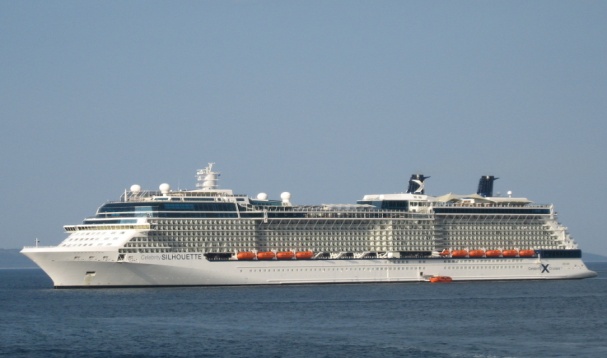 MARCH 13 – 20, 2016Join Commodore Steve Hyder& Lady Pamfor an unforgettable week aboardCelebrity Cruises Silhouettefor 7 days in the CaribbeanEARLY BIRD PROMTOIN !!!!!!!When you deposit by February 27, 2015, you qualify for the Free CLASSIC Drink Package, which includes unlimited beer up to $6.00 per glass, frozen drinks &cocktails up to $8.00 per glass, wine up to $9.00 per glass and soft drinks, espresso, cappuccino and non premium bottled water.This is a value of $343.00 per person !!7 nights aboard Celebrity Cruises Silhouette in Category 2A Verandah Cabin on deck 7.  These are mid ship cabins (other cabin categories available on request).Onboard Celebrity, experience award winning cuisine and exceptional entertainment.Celebrity Silhouette Ship Specifications:Entered Service:     2011		Length:  1,047 feet	Cruising Speed: 	24 knotsOccupancy:	    2,886		Beam:       121 feet	Electric Current:	110/220 ACTonnage              122,400		Draught:     27 feetAmenities:Friendly, personalized service with a guest to staff ratio of nearly 2.1Twice daily maid service24 Hour room serviceBreakfast, lunch and dinner available in a variety of restaurantsCabins feature two lower beds convertible to queen.  Dual Voltage 110/220ACIndividual safe$1,114.86 per person, based on double occupancy Category 2A VerandahNOTE:  Airfare is not included in this price, we will contact you when airfare goes on sale.            Roundtrip transfers are not included:  $33.50 per person from Ft Lauderdale  and$60.00 per person from Miami Airport.            Gratuities are not included, they are $84.00 per person            Optional Trip Insurance is $89.00 per personITINERARY:						ARRIVE		DEPARTMarch 13	Fort Lauderdale						4:30 PMMarch 14	At SeaMarch 15	San Juan, Puerto Rico			  3:30 PM	9:00 PMMarch 16	Basseterre, St. Kitts			10:00 AM	6:00 PMMarch 17	Philipsburg, St Maarten			 8:00 AM	5:00 PMMarch 18	At SeaMarch 19	At SeaMarch 20	Fort Lauderdale				7:00 AM	DEPOSITS:$250.00 	PER PERSON AT TIME OF RESERVATION (Fully refundable up to December 8, 2015Final Payment due December 8, 2015YOU MUST BE UNDER DEPOSIT BY FEBRUARY 27, 2015 TO GET THE PROMOTION OF THE CLASSIC DRINK PACKAGE AT NO EXTRA CHARGE!!SPACE IS LIMITED ANY QUESTIONS OR TO SIGN UP CALL LINDA AT 586-263-4500				RESERVATION FORMDEPOSIT:	$250.00 PER PERSON TO CONFIRMFINAL:        December 8, 2015NAMES AS APPEARS ON PASSPORTS AND DATE OF BIRTH:1ST Passenger_________________________________________DOB_______________2nd Passenger_________________________________________DOB_______________Mailing Address__________________________________________________________City____________________________State_______________________ZIP__________Daytime Phone___________________________Cell_____________________________Email___________________________________________________________________T-SHIRT SIZE(S)__________________________________________________________Attached check in the amount of _____________________Payable to Volare TravelFor Credit Card Payments:Name of Credit Card________________________________________________________Expiration Date___________________________Security Code_____________________Signature__________________________________________________Date____________Mail to Linda DeAngelisVolare Travel           42500 Hayes Rd Suite 400           Clinton Twp, MI  48038           586-263-4500    Email:   lindavolar@aol.comCANCELLATION POLICY:Up until December 8, 2015, deposit is fully refundable.From December 8, 2015 – January 13, 2016, $250.00 penalty per personFrom February 11 – 25, 2016, 50% penalty per personAfter February 25, 2016, no refund